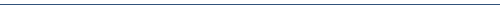 Calendar of Commissioner JoAnn Hardesty
January 1, 2021 – January 31, 2021 January 2021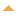 Fri, Jan 1 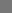 9:00 AM – 4:00 PMOFFICE CLOSEDMon, Jan 4 10:00 AM – 10:30 AMPresident of Council 2021 Briefing PBEM Director Mike Myers10:45 AM – 11:15 AMWillamette Week Hank Sanders 1:00 PM – 2:00 PMProsper Portland Executive Director Kimberly Branam2:15 PM – 2:45 PMTom Rinehart Director Office Management & Finance 3:00 PM – 3:30 PMMayor Wheeler 4:00 PM – 4:30 PMCraig Gabriel U.S. Atty. Office re: Public Safety Reforms Tue, Jan 5 10:00 AM – 11:00 AMPolicy Director Derek Bradley 1:15 PM – 1:45 PMParticipatory Budgeting Briefing, Kristin Johnson3:00 PM – 3:30 PMRachael Wiggins Emory Vice President Thorn Run Partners re: PBOT's Scooter Pilot Response to COVID-194:00 PM – 5:00 PM2021 Metro Council Inauguration CeremonyWed, Jan 6 9:30 AM – 10:45 AMCOUNCIL PSC Youth Commissioner Appointment2:00 PM – 2:45 PMCOUNCIL Report on Federal Legislative and Regulatory Agenda & State Legislative Agenda5:00 PM – 5:30 PMKaty Wolf PBEM Emergency Coordination Center ManagerThu, Jan 7 11:00 AM – 11:30 AMEllen M. Wax Executive Director Working Waterfront Coalition 1:30 PM – 2:00 PMExecutive Assistant Lyne Martin Check-in 2:00 PM – 2:30 PMNike Greene Office of Violence Prevention 3:00 PM – 3:30 PMMary Peveto Executive Director, Neighbors for Clean Air re: The BPS AQ proposal Fri, Jan 8 9:15 AM – 9:45 AMAudit of PBOT sewer maintenance10:45 AM – 11:15 AMAdy Leverette Civic Engagement Manager Business for a Better Portland1:30 PM – 2:00 PMCommissioner Dan Ryan2:00 PM – 2:30 PMBriefing BDS Kara Fioravanti Supervising Planner, Pearl Hyatt Place Council appeal 2:30 PM – 4:30 PM Governor's Police Training and Standards TaskforceMon, Jan 11 9:00 AM – 9:45 AMPBOT Director Chris Warner11:00 AM – 12:00 PMEconomic Impact Action Committee1:30 PM – 2:30 PMJames Cador Program Coordinator NAMC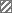 1:30 PM – 3:00 PMLPSCC Executive Meeting3:00 PM – 3:30 PM Mayor Wheeler4:00 PM – 4:30 PMRobyn Burek Program Manager Portland Street ResponseTue, Jan 12 9:30 AM – 11:30 AMCOUNCIL WS CARES Act Update and CAA, 2021 Overview1:15 PM – 2:15 PMCity Employee Required Training: COVID-19 Safety Guidance 2:30 PM – 3:00 PMPPB Chief Charles Lovell 3:15 PM – 4:00 PMLPSCC: Commissioner Hardesty & Abbey Stamp4:00 PM – 5:00 PMPolicy Director Derek BradleyWed, Jan 13 8:00 AM – 9:00 AMGun Violence Response Collaboration with County, City, and District Attorney Mike Schmidt9:30 AM – 11:30 AMCOUNCIL1:00 PM – 1:20 PMMayor Wheeler2:00 PM – 2:30 PMOffice of Government Relations Legislative Breakfast Briefing4:30 PM – 6:00 PMGuest Speaker Panel Reckoning with Racial Justice Young Leaders in Action  Thu, Jan 14 9:30 AM – 11:00 AMJanuary Disaster Policy Council Meeting11:00 AM – 11:45 AMDirector Warner RE: PBOT Overview12:00 PM – 1:00 PMUS Attorney Billy Williams office, Senator Wyden, Candace Alavos, Kamelah Adams1:15 PM – 1:45 PMPF&R Chief Sara Boone Check-in2:00 PM – 4:00 PMCOUNCIL Fri, Jan 15 7:00 AM – 8:00 AMGun Violence Response with County, City and District Attorney Mike Schmidt8:30 AM – 9:30 AMPanelist for 2021 Virtual Portland Delegation Legislative "Breakfast" Zoom Inc.10:00 AM – 10:30 AMMatt McNally Communications Director11:00 AM – 12:00 PMSuk Rhee Director Office of Community & Civic Life 1:30 PM – 2:30 PMKate Merrill Executive Director Central Eastside Industrial Council Mon, Jan 18 8:00 AM – 8:30 AMMartin Luther King Jr. Holiday - Office Closed9:00 AM – 10:00 AMSkanner Foundation 35th Annual Martin Luther King Jr. Breakfast - City of Portland "We Are Better Together" Outreach Team - Welcome Guests!Tue, Jan 19 9:30 AM – 11:30 AMBHR Executive Session 1:00 PM – 1:30 PMAuditor Mary Hull Caballero, Chief Deputy Amanda Lamb2:45 PM – 3:15 PMMarc Jolin Executive Director A Home for Everyone 3:15 PM – 3:45 PMPBOT Director Warner 4:00 PM – 5:00 PMPolicy Director Derek BradleyWed, Jan 20 8:00 AM – 9:00 AMGun Violence Response with County, City and District Attorney Mike Schmidt9:30 AM – 11:30 AMCOUNCIL4:00 PM – 5:00 PMJonathan Frochtzwajg Public Policy & Grants Manager for Cascade AIDS Project 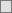 6:00 PM – 8:30 PMCity of Portland Inauguration Day Virtual Situation RoomThu, Jan 21 7:30 AM – 9:00 AMJoint Policy Advisory Committee on Transportation9:15 AM – 9:45 AMMayor Wheeler9:30 AM – 10:00 AMPromotional Swearing In for Kris Artman10:45 AM – 11:15 AMAndrea Valderrama12:00 PM – 1:00 PMKristin Teigen PSU Class1:15 PM – 1:45 PMTom Rinehart Director Office Management & Finance2:00 PM – 4:00 PMWORK SESSION: City Priorities RetreatFri, Jan 22 9:15 AM – 9:45 AMBPS Director Andrea Durbin re: Briefing Shelter to Housing Continuum Project Julie Ocken 10:00 AM – 10:30 AMAnn & Brandon (Mountain Philanthropies)10:45 AM – 11:45 AMWilliams & Russell Project Working Group & Prosper Portland 1:30 PM – 2:00 PMCommissioner Dan Ryan1:45 PM – 2:45 PMKristin Johnson, Financial Analyst2:30 PM – 3:30 PMMatt McNally Communications DirectorMon, Jan 25 9:30 AM – 9:45 AMDarren Golden Real Police Accountability 10:00 AM – 10:30 AMBonita Oswald Water Bureau Filtration Project Briefing10:30 AM – 11:00 AMInterview Allan Classen, Assignment of OCCL 11:00 AM – 11:45 AMSam Baraso BPS Program Manager Portland Clean Energy Fund 1:15 PM – 2:00 PMPBOT Director Warner2:00 PM – 3:00 PMSuk Rhee Director Office of Community & Civic Life 3:00 PM – 3:30 PMMayor Wheeler 4:00 PM – 4:30 PMCommissioner Rubio4:30 PM – 5:00 PMTom Rinehart Tue, Jan 26 8:30 AM – 9:30 AMJuan Chavez, Mandy Gordon, Robert Taylor RE: Body Cameras Discussion9:30 AM – 11:30 AMCOUNCIL Work Session Digital Equity Action Plan1:30 PM – 2:00 PMCommissioner Jayapal2:15 PM – 2:45 PMNoelle Crombie Oregonian Staff Writer2:45 PM – 3:15 PMDamon Motz-Storey Healthy Climate Program Director Oregon Physicians for Social Responsibility re: PCEF Funding4:00 PM – 5:00 PMPolicy Director Derek Bradley5:30 PM – 6:00 PMJenny Young Reporter KOIN re: Gun Violence Wed, Jan 27 8:00 AM – 9:00 AMGun Violence Response with County, City and District Attorney Mike Schmidt9:30 AM – 11:00 AMCOUNCIL Steve Lowenstein Trust Award Proclamation, Annual Joint Terrorism Task Force Report2:00 PM – 2:30 PMEileen Fromer Rep. 350PDX Cathy Spofford re: Waste Management Trucks 3:30 PM – 4:00 PMCongressman Earl Blumenauer7:00 PM – 8:30 PMLeslie Hammond, SWNI President Southwest Neighborhood Coalition Board MeetingThu, Jan 28 9:30 AM – 11:30 AMEconomic Recovery Task Force12:00 PM – 12:30 PMLPSCC 2/8 Planning1:15 PM – 1:45 PMPortland Fire & Rescue Fire Division Chief Ryan Gillespie 2:00 PM – 3:00 PMBriefing Heidi K. Brown Chief Dep. City Attorney re: DOJ Settlement Agreement4:00 PM – 4:30 PMCommunity Outreach Coordinator Andre MillerFri, Jan 29 9:30 AM – 10:00 AMMatt McNally Communications Director10:15 AM – 10:30 AMWright Gazaway Investigative Reporter KATU-2 re: Gun Violence10:30 AM – 11:00 AMPastor Hennessee11:15 AM – 11:45 AMRobyn Burek | Program Manager Portland Street Response 12:00 PM – 2:00 PMCrisis Response Center: A Hub and Spoke Model for Behavioral Health - Presentation by Dr. Margie Balfour